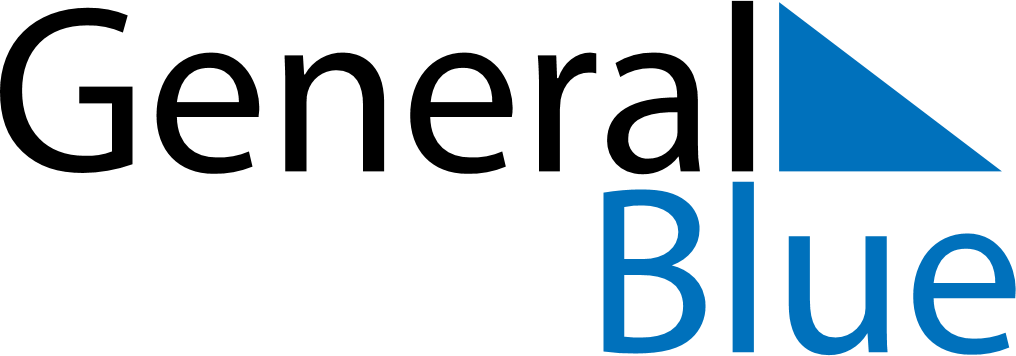 January 2019January 2019January 2019January 2019AlbaniaAlbaniaAlbaniaMondayTuesdayWednesdayThursdayFridaySaturdaySaturdaySunday1234556New Year’s DayNew Year Holiday78910111212131415161718191920212223242526262728293031